Hiermit beantragen wir die Zertifizierung unserer Einrichtung. Mit dem Antrag Einleitung Zertifizierungsverfahren werden durch den Antragsteller folgende Vereinbarungen anerkannt:Die Zertifizierung umfasst den genannten Geltungsbereich. Weitere Bereiche können nur nach vorheriger schriftlicher Abstimmung mit ClarCert in das Zertifizierungsverfahren mit aufgenommen werden.Die Gebühren für das Zertifizierungsverfahren werden gemäß der Gebührenordnung vorab der Bewertung in Rechnung gestellt und mit der Rechnungsstellung fällig.Die aktuelle Version „Bestimmungen zur Verwendung von Zertifikaten“ und die „Bestimmungen zur Zertifizierung“, jeweils herunterladbar auf www.clarcert.com, worin die Ausführungsregelungen für die Zertifizierung sowie allgemeine Regeln für die Durchführung von ClarCert-Zertifizierungsverfahren erläutert und verbindlich geregelt sind.Wenn innerhalb einer Organisation mehrere Einrichtungsarten oder mehrere Einrichtungen einer Einrichtungsart existieren, stellen diese in der Regel jeweils einen eigenständigen Geltungsbereich dar. Das bedeutet, dass die Zertifizierung für jeden Geltungsbereich separat zu beantragen ist, da auch die Erfüllung der Anforderungen für jeden Geltungsbereich eigenständig darzulegen ist und auch ein eigenständiges Zertifikat ausgestellt wird. In begründeten Ausnahmenfällen kann die Betrachtung in einem Gesamtgeltungsbereich beantragt werden. Dies ist jedoch nur möglich, wenn die MAKS-Therapie®-Einheiten grundsätzlich für alle Einrichtungsarten gemeinsam durchgeführt werden und alle Zertifizierungsanforderungen auch bei eigenständiger Betrachtung der Geltungsbereiche erfüllt sind. Hier erfolgt auf Anfrage eine gesonderte Aufwandskalkulation.Die Gebührengruppe 1 umfasst vollstationäre Pflegeeinrichtungen, Reha-Einrichtungen und Akutkliniken.Die Gebührengruppe 2 umfasst Tagespflegestätten und Wohngruppen.Nachdruck bestehender Zertifikate: 20,00 € pro Stück (DIN A4)Zertifikat als pdf-Datei: 80,00 €Zertifikat in ausländischer Sprache nach Vereinbarung.In den angegebenen Gebühren ist keine gesetzliche Mehrwertsteuer enthalten.Auftraggeber 
(Benennung wie auf Zertifikat gewünscht)Anschrift
(Straße, PLZ, Ort):Leitung der OrganisationAnsprechpartner 
(falls abweichend)Titel, Name, VornameTel. (Durchwahl)E-MailDer Geltungsbereich umfasst: Bitte beachten Sie die Erläuterungen zum Geltungsbereich auf der nächsten Seite.    Eine vollstationäre Pflegeeinrichtung    Eine Reha-Einrichtung    Eine Akutklinik    Eine Tagespflegestätte    Eine Wohngruppe    Anderer Geltungsbereich (bitte nachfolgend genau beschreiben):Beschreibung des 
Geltungsbereichs:DatumAntragsteller   (Blockbuchstaben)Antragsteller   (Unterschrift)Gebührengruppe12Erstzertifizierung (erstmalig)395,00 €345,00 €1. Überwachung (1 Jahr nach Erstzertifizierung)195,00 €175,00 €2. Überwachung (2 Jahre nach Erstzertifizierung)195,00 €175,00 €Re-Zertifizierung (3 Jahre nach Erstzertifizierung)245,00 €195,00 €Überwachung / Re-Zertifizierung mit Änderung am Geltungsbereich395,00 €345,00 €Sonderprüfung (z. B. Wiedereinsetzung)125,00 €125,00 €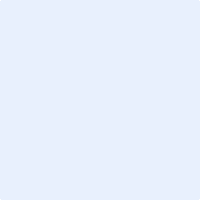 